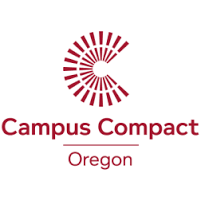 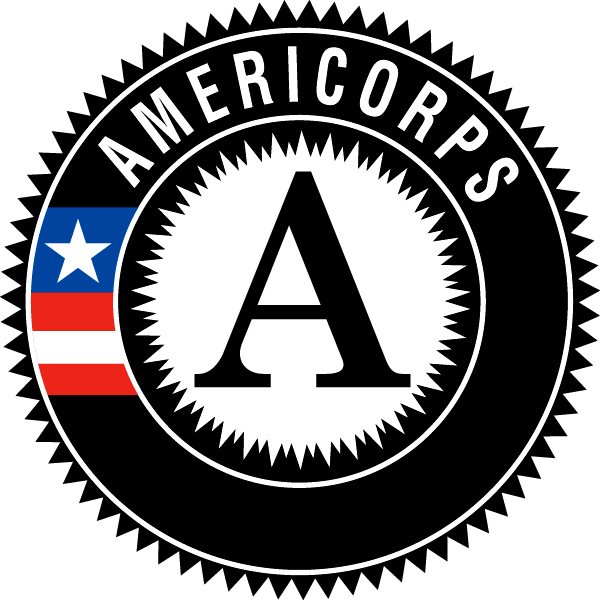 Campus Compact of OregonAmeriCorps Member Position DescriptionPosition Title: 		College Access Corps CoordinatorHost Site Name:	Lents Elementary School Location:		5105 SE 97th Ave, Portland, OR 97266 Hours of Service: 	9am-5pm M-F with some evening and weekend hours (At least 1,700 hours over the 10.5 month term of service)Position Duration: 	October 2019-August 2020Responsibilities and Related Tasks:Develop and implement interventions to decrease chronic absenteeism rates of students  Carry caseload of chronically absent studentsDevelop, support and facilitate programming and activities which connect school attendance and engagement with future educational success Serve as member of school's Student Attendance Response Team (SART)Accompany school staff in home visits as needed to engage with families around school attendance Promote values of equity and empowerment in building relationships with school community in collaboration with teachers, families, school staff and partner organizationsPlan and carry out school-based attendance systems (check and connect, attendance group, classroom competitions, etc. as guided by SART team)Receive supervision from school-based staff member (counselor or admin) with weekly check-ins and on-site supportReceive training in accessing data, attendance systems, student and family engagement from district attendance support staffRecruit volunteers for National Days of Service and other community service eventsProvide age appropriate college access interventions to participating youth as part of programmingCompile and update college access program sustainability manual (one for each campus program)Collect and document program assessment data in required tracking tools and progress reportsParticipate in College Access Corps trainings, including orientation, mid-year training, graduation, regional cohort meetings and others as scheduledEngage in personal reflectionCollaborate with other CAC teammates and national service members in your community on common projectsRecord and track hours in monthly timesheetsRead Critical Mentoring: A Practical Guide by Torie Weiston-Serdan (provided by host site)REQUIRED QUALIFICATIONS:Be a citizen, national, or lawful permanent resident alien of the United StatesBe 18 or olderHave an AA/BA or some collegeAgree to a National Service Criminal History Check and not have a sexual offense or murder conviction (other offenses may also prohibit participation, but will be determined on a case by case basis)Commit to serving 1700 hours (no more than 20% of aggregate time can be spent on training/professional development and no more than 10% on fundraising) Ability to work well with people of diverse backgrounds Strong organization, problem-solving and written and oral communication skills Basic office computer skills, including word processing Program management (marketing, event planning, training, volunteer management) experience Strong initiative, self-starter, and enthusiasm for helping others succeed Committed to promoting educational equity, belonging and inclusivity Able to pass a criminal background checkAmeriCorps Member Benefits:A living allowance of $14,000 for the term of service, dispersed monthlyAn education award of $6,095 (upon successful completion of service)Health benefitsLoan forbearance and interest accrual payment on qualified student loansChild care (if eligible)Training and professional development opportunitiesAccess to an extensive network of AmeriCorps AlumsMembers will be given a mid-year and end of year member evaluation from their program supervisor 